Manfred GutmannEistockweltmeister 2016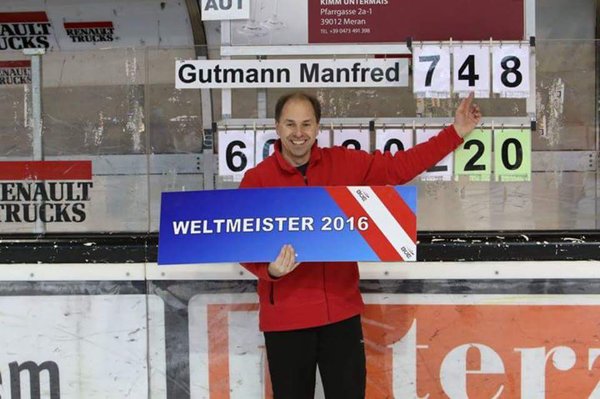 Schriftführer ESV Union PassailAuf dem spiegelglatten Parkett der weltgrößten Eisstockbahnen eroberte Manfred Gutmann, 44, mit seiner Frau Silvia, 33, bisher 14 Goldmedaillen bei Europa- oder Weltmeisterschaften, soviel wie kein anderes Eisstock-Pärchen. 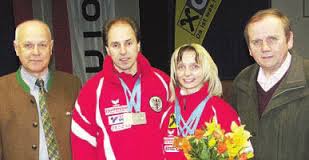 Manfred Gutmann hat bei seinem Comeback nach sieben Jahren privater Auszeit von der internationalen Bühne gleich doppelt zugeschlagen und holte bei den letzten Stocksport-Weltmeisterschaften 2016 in Ritten in Südtirol den Weltmeistertitel im Ziel-Wettbewerb (Einzel) sowie im Ziel-Wettbewerb (Mannschaft). Es war bereits der fünfte WM-Titel in seiner Karriere, zwei hatte er bereits 2008 auf dem Ritten geholt.Gutmann hatte bei der Geburt seines vierjährigen Sohnes Christian mit dem internationalen Eisstocksport abgeschlossen und wollte seine Freizeit nur noch der Familie widmen. Bis der Verband ihn zuletzt überraschend für die stattfindende Eisstock-Weltmeisterschaft im südtirolerischen Ritten reaktivierte. Genau dort, wo der Steirer bereits zwei Mal Weltmeister wurde. Aber Gutmanns Comeback hat noch einen weiteren, skurrilen Hintergrund. Zuvor waren vier rot-weiß-rote Goldgewinner der jüngsten EM im tschechischen Pisek vom Verband gesperrt worden. Deswegen war heuer bei der WM Not am Mann und er selbst wollte es auch noch ein letztes Mal wissen.Auszeichnungen/ Erfolge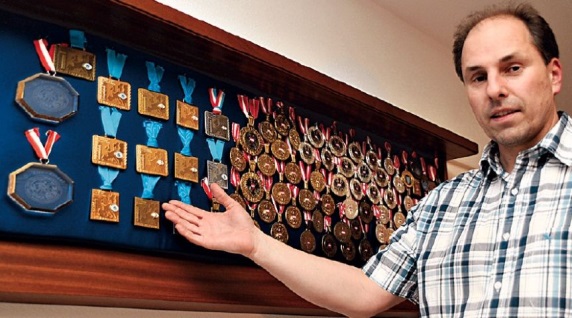 Steirischer Sportler des Jahres 2008Goldene Ehrenzeichen für Verdienste um die Republik Österreich6 Ehrengeschenke aus Glas vom Bundeskanzleramt6x das goldene Ehrenzeichen für sportliche Leistungen – Land SteiermarkGoldene Leistungsuhr – Landesverband SteiermarkBronzene und Silberne Leistungsnadel – Bund Österr. Eis- und StocksportlerWeltmeisterschaftenEuropameisterschaften :Staatsmeisterschaften :Österr. Meisterschaften:LandesmeisterschaftenUNION Meisterschaften:ASKÖ Meisterschaften:Weiters wurden noch ca. 100 Platzierungen unter den Top 3 bei diversen Meisterschaften erreicht!1. Rang Ziel Einzel2004, 2008, 20161. Rang Ziel Mannschaft2008, 20163. Rang Ziel Mannschaft20042. Rang Ziel Einzel20091. Rang Ziel Mannschaft2005,2006,2007,20092. Rang Mannschaft19991. Rang Ziel Einzel2004,2009,20132. Rang Ziel Einzel2011, 20143. Rang Ziel Einzel2015, 20161. Rang Ziel Mannschaft20041. Rang Ziel Mannschaft2010, 20162. Rang Ziel Mannschaft2003,2004,2007-2009,2013,20142. Rang Ziel Mannschaft2006, 20073. Rang Ziel Mannschaft2003, 20053. Rang Ziel Mannschaft20052. Rang Bundesliga Herren1997, 20031. Rang Bundesliga Herren20091. Rang Mixed2006, 2010, 20141. Rang Mixed2006, 2008, 2009, 20142. Rang Mixed2007,2008,20092. Rang Mixed2012, 2013, 20153. Rang Mixed20161. Rang Ziel Einzel2003 - 2008, 2010, 19931. Rang Ziel Einzel2004 - 2007, 2010, 20131. Rang Mixed LM2004 - 2008,2012,2013, 2014, 20161. Rang Mixed LM2004, 2006, 2013, 2015, 20161. Rang Jugend19861. Rang Ziel Mannschaft19941. Rang Mannschaft2006, 20081. Rang Mixed Bundesm.2007,2008,20121. Rang Herren Bundesm.20061. Rang Herren Landesm.2006, 2007, 20091. Rang Mixed Landesm.2008, 2009, 2010, 2012, 20143. Rang Herren Bundesm.20083. Rang Mixed Bundesm.2009, 2010, 20141. Rang Ziel Bundesm.19981. Rang Mannschaft Bundesm.19992. Rang Mannschaft Bundesm.20022. Rang Ziel Bundesm.20021. Rang Mannschaft LM2001